LEKTURY SZKOLNE- w twardej oprawie ( w przypadku braku takiego rozwiązania dopuszcza się oprawę miękką)LEKTURY SZKOLNE- w twardej oprawie ( w przypadku braku takiego rozwiązania dopuszcza się oprawę miękką)LEKTURY SZKOLNE- w twardej oprawie ( w przypadku braku takiego rozwiązania dopuszcza się oprawę miękką)LEKTURY SZKOLNE- w twardej oprawie ( w przypadku braku takiego rozwiązania dopuszcza się oprawę miękką)LEKTURY SZKOLNE- w twardej oprawie ( w przypadku braku takiego rozwiązania dopuszcza się oprawę miękką)LEKTURY SZKOLNE- w twardej oprawie ( w przypadku braku takiego rozwiązania dopuszcza się oprawę miękką)LEKTURY SZKOLNE- w twardej oprawie ( w przypadku braku takiego rozwiązania dopuszcza się oprawę miękką)LEKTURY SZKOLNE- w twardej oprawie ( w przypadku braku takiego rozwiązania dopuszcza się oprawę miękką)LEKTURY SZKOLNE- w twardej oprawie ( w przypadku braku takiego rozwiązania dopuszcza się oprawę miękką)LEKTURY SZKOLNE- w twardej oprawie ( w przypadku braku takiego rozwiązania dopuszcza się oprawę miękką)LEKTURY SZKOLNE- w twardej oprawie ( w przypadku braku takiego rozwiązania dopuszcza się oprawę miękką)LEKTURY SZKOLNE- w twardej oprawie ( w przypadku braku takiego rozwiązania dopuszcza się oprawę miękką)Lp.Opis przedmiotu zamówieniaOpis przedmiotu zamówieniaOpis przedmiotu zamówieniaJedn. miaryJedn. miaryIlośćJednostkowa cena netto (zł)Jednostkowa cena netto (zł)Łączna wartość netto (zł)Łączna wartość VAT (zł)Łączna wartość brutto (zł)1Fredro A. – Zemsta. Fredro A. – Zemsta. Fredro A. – Zemsta. szt.szt.502Kochanowski J. – Fraszki, pieśni i treny (V, VII, VIII)  Kochanowski J. – Fraszki, pieśni i treny (V, VII, VIII)  Kochanowski J. – Fraszki, pieśni i treny (V, VII, VIII)  szt.szt.103Krasicki I. – Bajki (Malarze, Człowiek i zdrowie, Dzieci i żaby, Jagnię i wilcy, Lis i wilk)Krasicki I. – Bajki (Malarze, Człowiek i zdrowie, Dzieci i żaby, Jagnię i wilcy, Lis i wilk)Krasicki I. – Bajki (Malarze, Człowiek i zdrowie, Dzieci i żaby, Jagnię i wilcy, Lis i wilk)szt.szt.104Mickiewicz A. - Dziady część II. Mickiewicz A. - Dziady część II. Mickiewicz A. - Dziady część II. szt.szt.505Sienkiewicz  H.– Krzyżacy.Sienkiewicz  H.– Krzyżacy.Sienkiewicz  H.– Krzyżacy.szt.szt.506Białoszewski M. -  Pamiętnik z powstania warszawskiego.Białoszewski M. -  Pamiętnik z powstania warszawskiego.Białoszewski M. -  Pamiętnik z powstania warszawskiego.szt.szt.307Christine A. - Klątwa starej stróżki.Christine A. - Klątwa starej stróżki.Christine A. - Klątwa starej stróżki.szt.szt.408Conan Doyle A. - Przygody Sherlocka Holmesa. Conan Doyle A. - Przygody Sherlocka Holmesa. Conan Doyle A. - Przygody Sherlocka Holmesa. szt.szt.309Dickens Ch.- Opowieść wigilijnaDickens Ch.- Opowieść wigilijnaDickens Ch.- Opowieść wigilijnaszt.szt.3010Gaarder J. - Świat Zofii.Gaarder J. - Świat Zofii.Gaarder J. - Świat Zofii.szt.szt.2511Gaarder J. – Przepowiednia Dżokera.Gaarder J. – Przepowiednia Dżokera.Gaarder J. – Przepowiednia Dżokera.szt.szt.3012Golding W. – Władca much.Golding W. – Władca much.Golding W. – Władca much.szt.szt.4013Le Guin U. - Czarnoksiężnik z Archipelagu. Le Guin U. - Czarnoksiężnik z Archipelagu. Le Guin U. - Czarnoksiężnik z Archipelagu. szt.szt.4014Hemingway E. - Wybór opowiadań (musi zawierać Stary człowiek i morze.)Hemingway E. - Wybór opowiadań (musi zawierać Stary człowiek i morze.)Hemingway E. - Wybór opowiadań (musi zawierać Stary człowiek i morze.)szt.szt.2015Homer -  Iliada. Homer -  Iliada. Homer -  Iliada. szt.szt.4016Homer – Odyseja.  Homer – Odyseja.  Homer – Odyseja.  szt.szt.1517Kamiński A. -  Kamienie na szaniec. Kamiński A. -  Kamienie na szaniec. Kamiński A. -  Kamienie na szaniec. szt.szt.5018Kleinbaum N. H. – Stowarzyszenie umarłych poetów.Kleinbaum N. H. – Stowarzyszenie umarłych poetów.Kleinbaum N. H. – Stowarzyszenie umarłych poetów.szt.szt.4019Kruczkowski L. – Niemcy.Kruczkowski L. – Niemcy.Kruczkowski L. – Niemcy.szt.szt.4020Mickiewicz A. - Pan Tadeusz. Mickiewicz A. - Pan Tadeusz. Mickiewicz A. - Pan Tadeusz. szt.szt.2521Molier – Skąpiec. Molier – Skąpiec. Molier – Skąpiec. szt.szt.4022Orwell G. -  Folwark zwierzęcy. Orwell G. -  Folwark zwierzęcy. Orwell G. -  Folwark zwierzęcy. szt.szt.5023Parandowski J. - Przygody Odyseusza. Parandowski J. - Przygody Odyseusza. Parandowski J. - Przygody Odyseusza. szt.szt.3024Parandowski J. -  Mitologia.Parandowski J. -  Mitologia.Parandowski J. -  Mitologia.szt.szt.5025Prus B. -  Lalka.Prus B. -  Lalka.Prus B. -  Lalka.szt.szt.1026Schmitt E.E.  - Oskar i pani Róża.Schmitt E.E.  - Oskar i pani Róża.Schmitt E.E.  - Oskar i pani Róża.szt.szt.3027Schmitt E.E.  – Kiedy byłem dziełem sztuki.Schmitt E.E.  – Kiedy byłem dziełem sztuki.Schmitt E.E.  – Kiedy byłem dziełem sztuki.szt.szt.5028Sienkiewicz H. - Quo vadis. Sienkiewicz H. - Quo vadis. Sienkiewicz H. - Quo vadis. szt.szt.4029Słowacki J. – Balladyna. Słowacki J. – Balladyna. Słowacki J. – Balladyna. szt.szt.5030Sofokles – Antygona.Sofokles – Antygona.Sofokles – Antygona.szt.szt.3031Szekspir W. - Romeo i Julia. Szekspir W. - Romeo i Julia. Szekspir W. - Romeo i Julia. szt.szt.5032Szpilman W. – Pianista (wydanie z płytą)Szpilman W. – Pianista (wydanie z płytą)Szpilman W. – Pianista (wydanie z płytą)szt.szt.3033Tolkien J.R.R. - Hobbit, czyli tam i z powrotem.Tolkien J.R.R. - Hobbit, czyli tam i z powrotem.Tolkien J.R.R. - Hobbit, czyli tam i z powrotem.szt.szt.4034Tolkien J.R.R. - Władca pierścieni. Tom 1. Drużyna Pierścienia. Tolkien J.R.R. - Władca pierścieni. Tom 1. Drużyna Pierścienia. Tolkien J.R.R. - Władca pierścieni. Tom 1. Drużyna Pierścienia. szt.szt.1035Żeromski S. - Syzyfowe prace. Żeromski S. - Syzyfowe prace. Żeromski S. - Syzyfowe prace. szt.szt.5036Herbert Z.  - Wybór poezji. Herbert Z.  - Wybór poezji. Herbert Z.  - Wybór poezji. szt.szt.237Herling-Grudziński G. – Inny świat.Herling-Grudziński G. – Inny świat.Herling-Grudziński G. – Inny świat.szt.szt.238Hłasko M. – Okno.Hłasko M. – Okno.Hłasko M. – Okno.szt.szt.239Huelle P. – Weiser Dawidek.Huelle P. – Weiser Dawidek.Huelle P. – Weiser Dawidek.szt.szt.140Huxley A. – Nowy wspaniały świat.Huxley A. – Nowy wspaniały świat.Huxley A. – Nowy wspaniały świat.szt.szt.241Iwaszkiewicz J. – Opowiadania ( m. in. Ikar)Iwaszkiewicz J. – Opowiadania ( m. in. Ikar)Iwaszkiewicz J. – Opowiadania ( m. in. Ikar)szt.szt.342Kapuściński R. – Cesarz.Kapuściński R. – Cesarz.Kapuściński R. – Cesarz.szt.szt.243Kołakowski L. – 13 bajek z królestwa Lajlonii.Kołakowski L. – 13 bajek z królestwa Lajlonii.Kołakowski L. – 13 bajek z królestwa Lajlonii.szt.szt.244Kołakowski L. – Mini – wykłady o maxi sprawach.Kołakowski L. – Mini – wykłady o maxi sprawach.Kołakowski L. – Mini – wykłady o maxi sprawach.szt.szt.145Kosik R.- Felix, Net i Nika oraz teoretycznie możliwa katastrofa; - Felix, Net i Nika oraz Bunt Maszyn;- Felix, Net i Nika oraz Orbitalny Spisek 2. Mała ArmiaKosik R.- Felix, Net i Nika oraz teoretycznie możliwa katastrofa; - Felix, Net i Nika oraz Bunt Maszyn;- Felix, Net i Nika oraz Orbitalny Spisek 2. Mała ArmiaKosik R.- Felix, Net i Nika oraz teoretycznie możliwa katastrofa; - Felix, Net i Nika oraz Bunt Maszyn;- Felix, Net i Nika oraz Orbitalny Spisek 2. Mała Armiaszt.szt.11146Kosik R. – Gang Niewidzialnych Ludzi.Kosik R. – Gang Niewidzialnych Ludzi.Kosik R. – Gang Niewidzialnych Ludzi.szt.szt.347Lem S. – Bajki robotów.Lem S. – Bajki robotów.Lem S. – Bajki robotów.szt.szt.548Libera A. – Madame.Libera A. – Madame.Libera A. – Madame.szt.szt.349Mitchel  M. - Przeminęło z wiatrem. Mitchel  M. - Przeminęło z wiatrem. Mitchel  M. - Przeminęło z wiatrem. szt.szt.350Mrożek S. – Opowiadania.Mrożek S. – Opowiadania.Mrożek S. – Opowiadania.szt.szt.551Musierowicz M. - Opium w rosole.Musierowicz M. - Opium w rosole.Musierowicz M. - Opium w rosole.szt.szt.552Musierowicz M. – Kwiat kalafiora.Musierowicz M. – Kwiat kalafiora.Musierowicz M. – Kwiat kalafiora.szt.szt.553Niziurski E. – Nieziemskie przypadki Bubla i spółki.Niziurski E. – Nieziemskie przypadki Bubla i spółki.Niziurski E. – Nieziemskie przypadki Bubla i spółki.szt.szt.354Niziurski E. – Sposób na Alcybiadesa.Niziurski E. – Sposób na Alcybiadesa.Niziurski E. – Sposób na Alcybiadesa.szt.szt.255Olczak-Ronikier J. – W ogrodzie pamięci.Olczak-Ronikier J. – W ogrodzie pamięci.Olczak-Ronikier J. – W ogrodzie pamięci.szt.szt.256Pieśń o Rolandzie. Pieśń o Rolandzie. Pieśń o Rolandzie. szt.szt.557Pullman P. – Złoty kompas.Pullman P. – Złoty kompas.Pullman P. – Złoty kompas.szt.szt.158Pratchett T. – Mort.Pratchett T. – Mort.Pratchett T. – Mort.szt.szt.359Pratchett T. – Świat Dysku. Kolor magii.- Świat Dysku. Trzy wiedźmy.Pratchett T. – Świat Dysku. Kolor magii.- Świat Dysku. Trzy wiedźmy.Pratchett T. – Świat Dysku. Kolor magii.- Świat Dysku. Trzy wiedźmy.szt.szt.1160Prus B. -  Z legend dawnego Egiptu.Prus B. -  Z legend dawnego Egiptu.Prus B. -  Z legend dawnego Egiptu.szt.szt.261Richter J. – Lato szczupaka.Richter J. – Lato szczupaka.Richter J. – Lato szczupaka.szt.szt.262Sofokles  - Król Edyp.Sofokles  - Król Edyp.Sofokles  - Król Edyp.szt.szt.563Stone I. – Udręka i ekstaza.Stone I. – Udręka i ekstaza.Stone I. – Udręka i ekstaza.szt.szt.264Süskind P. – Historia pana Sommera.Süskind P. – Historia pana Sommera.Süskind P. – Historia pana Sommera.szt.szt.165Szekspir W. -  Hamlet.Szekspir W. -  Hamlet.Szekspir W. -  Hamlet.szt.szt.566Szekspir W. -  Makbet. Szekspir W. -  Makbet. Szekspir W. -  Makbet. szt.szt.567Terakowska D. -  Córka Czarownic.Terakowska D. -  Córka Czarownic.Terakowska D. -  Córka Czarownic.szt.szt.1068Terakowska D. -  W Krainie Kota.Terakowska D. -  W Krainie Kota.Terakowska D. -  W Krainie Kota.szt.szt.1069Terakowska D. -  Tam, gdzie spadają Anioły.Terakowska D. -  Tam, gdzie spadają Anioły.Terakowska D. -  Tam, gdzie spadają Anioły.szt.szt.1070Tischner J. – Historia filozofii po góralsku.Tischner J. – Historia filozofii po góralsku.Tischner J. – Historia filozofii po góralsku.szt.szt.171Twain T. - Pamiętniki Adama i Ewy. Twain T. - Pamiętniki Adama i Ewy. Twain T. - Pamiętniki Adama i Ewy. szt.szt.572Wells H. G. - Wojna światów. Wells H. G. - Wojna światów. Wells H. G. - Wojna światów. szt.szt.273Wojtyszko M. – Bromba i filozofia.Wojtyszko M. – Bromba i filozofia.Wojtyszko M. – Bromba i filozofia.szt.szt.274Wojtyszko M. – Bromba i psychologia.Wojtyszko M. – Bromba i psychologia.Wojtyszko M. – Bromba i psychologia.szt.szt.275Akademia Pana Kleksa- adaptacja filmowa lektury szkolnej na płycie DVDAkademia Pana Kleksa- adaptacja filmowa lektury szkolnej na płycie DVDAkademia Pana Kleksa- adaptacja filmowa lektury szkolnej na płycie DVDszt.szt.176Dzieci z Bullerbyn. - adaptacja filmowa lektury szkolnej na płycie DVDDzieci z Bullerbyn. - adaptacja filmowa lektury szkolnej na płycie DVDDzieci z Bullerbyn. - adaptacja filmowa lektury szkolnej na płycie DVDszt.szt.177Ania z Zielonego Wzgórza- adaptacja filmowa lektury szkolnej na płycie DVDAnia z Zielonego Wzgórza- adaptacja filmowa lektury szkolnej na płycie DVDAnia z Zielonego Wzgórza- adaptacja filmowa lektury szkolnej na płycie DVDszt.szt.178Władca Pierścieni.Filmowa trylogia. ( reż. Peter Jacson)- adaptacja filmowa lektury szkolnej na płycie DVDWładca Pierścieni.Filmowa trylogia. ( reż. Peter Jacson)- adaptacja filmowa lektury szkolnej na płycie DVDWładca Pierścieni.Filmowa trylogia. ( reż. Peter Jacson)- adaptacja filmowa lektury szkolnej na płycie DVDszt.szt.179Zemsta. ( reż. Andrzej Wajda) - adaptacja filmowa lektury szkolnej na płycie DVDZemsta. ( reż. Andrzej Wajda) - adaptacja filmowa lektury szkolnej na płycie DVDZemsta. ( reż. Andrzej Wajda) - adaptacja filmowa lektury szkolnej na płycie DVDszt.szt.180Śluby panieńskie. ( reż. Krystyna Janda)- adaptacja filmowa lektury szkolnej na płycie DVDŚluby panieńskie. ( reż. Krystyna Janda)- adaptacja filmowa lektury szkolnej na płycie DVDŚluby panieńskie. ( reż. Krystyna Janda)- adaptacja filmowa lektury szkolnej na płycie DVDszt.szt.181Pan Tadeusz - adaptacja filmowa lektury szkolnej na płycie DVDPan Tadeusz - adaptacja filmowa lektury szkolnej na płycie DVDPan Tadeusz - adaptacja filmowa lektury szkolnej na płycie DVDszt.szt.182Skąpiec. (reż. Jean Girault i Louis de Funes- adaptacja filmowa lektury szkolnej na płycie DVD)Skąpiec. (reż. Jean Girault i Louis de Funes- adaptacja filmowa lektury szkolnej na płycie DVD)Skąpiec. (reż. Jean Girault i Louis de Funes- adaptacja filmowa lektury szkolnej na płycie DVD)szt.szt.183Igraszki z diabłem. ( reż. Tadeusz Lis) - adaptacja filmowa lektury szkolnej na płycie DVDIgraszki z diabłem. ( reż. Tadeusz Lis) - adaptacja filmowa lektury szkolnej na płycie DVDIgraszki z diabłem. ( reż. Tadeusz Lis) - adaptacja filmowa lektury szkolnej na płycie DVDszt.szt.184Balladyna.- adaptacja filmowa lektury szkolnej na płycie DVDBalladyna.- adaptacja filmowa lektury szkolnej na płycie DVDBalladyna.- adaptacja filmowa lektury szkolnej na płycie DVDszt.szt.185Hamlet- adaptacja filmowa lektury szkolnej na płycie DVDHamlet- adaptacja filmowa lektury szkolnej na płycie DVDHamlet- adaptacja filmowa lektury szkolnej na płycie DVDszt.szt.186Syzyfowe prace - adaptacja filmowa lektury szkolnej na płycie DVDSyzyfowe prace - adaptacja filmowa lektury szkolnej na płycie DVDSyzyfowe prace - adaptacja filmowa lektury szkolnej na płycie DVDszt.szt.187Quo vadis - adaptacja filmowa lektury szkolnej na płycie DVDQuo vadis - adaptacja filmowa lektury szkolnej na płycie DVDQuo vadis - adaptacja filmowa lektury szkolnej na płycie DVDszt.szt.188Opowieść wigilijna - adaptacja filmowa lektury szkolnej na płycie DVDOpowieść wigilijna - adaptacja filmowa lektury szkolnej na płycie DVDOpowieść wigilijna - adaptacja filmowa lektury szkolnej na płycie DVDszt.szt.189W pustyni i w puszczy- adaptacja filmowa lektury szkolnej na płycie DVDW pustyni i w puszczy- adaptacja filmowa lektury szkolnej na płycie DVDW pustyni i w puszczy- adaptacja filmowa lektury szkolnej na płycie DVDszt.szt.190Plastusiowy pamiętnik. - adaptacja filmowa lektury szkolnej na płycie DVDPlastusiowy pamiętnik. - adaptacja filmowa lektury szkolnej na płycie DVDPlastusiowy pamiętnik. - adaptacja filmowa lektury szkolnej na płycie DVDszt.szt.191W 80 dni dookoła świata.- adaptacja filmowa lektury szkolnej na płycie DVDW 80 dni dookoła świata.- adaptacja filmowa lektury szkolnej na płycie DVDW 80 dni dookoła świata.- adaptacja filmowa lektury szkolnej na płycie DVDszt.szt.192Moralność pani Dulskiej- adaptacja filmowa lektury szkolnej na płycie DVDMoralność pani Dulskiej- adaptacja filmowa lektury szkolnej na płycie DVDMoralność pani Dulskiej- adaptacja filmowa lektury szkolnej na płycie DVDszt.szt.193Świętoszek - adaptacja filmowa lektury szkolnej na płycie DVDŚwiętoszek - adaptacja filmowa lektury szkolnej na płycie DVDŚwiętoszek - adaptacja filmowa lektury szkolnej na płycie DVDszt.szt.194Trylogia. Pakiet.- adaptacja filmowa lektury szkolnej na płycie DVDTrylogia. Pakiet.- adaptacja filmowa lektury szkolnej na płycie DVDTrylogia. Pakiet.- adaptacja filmowa lektury szkolnej na płycie DVDszt.szt.195Opowieści z Narnii. Trylogia.- adaptacja filmowa lektury szkolnej na płycie DVDOpowieści z Narnii. Trylogia.- adaptacja filmowa lektury szkolnej na płycie DVDOpowieści z Narnii. Trylogia.- adaptacja filmowa lektury szkolnej na płycie DVDszt.szt.196Pianista.- adaptacja filmowa lektury szkolnej na płycie DVDPianista.- adaptacja filmowa lektury szkolnej na płycie DVDPianista.- adaptacja filmowa lektury szkolnej na płycie DVDszt.szt.197Lista Schindlera. - adaptacja filmowa lektury szkolnej na płycie DVDLista Schindlera. - adaptacja filmowa lektury szkolnej na płycie DVDLista Schindlera. - adaptacja filmowa lektury szkolnej na płycie DVDszt.szt.198Dzieci Sendlerowej- adaptacja filmowa lektury szkolnej na płycie DVDDzieci Sendlerowej- adaptacja filmowa lektury szkolnej na płycie DVDDzieci Sendlerowej- adaptacja filmowa lektury szkolnej na płycie DVDszt.szt.199Gladiator- adaptacja filmowa lektury szkolnej na płycie DVDGladiator- adaptacja filmowa lektury szkolnej na płycie DVDGladiator- adaptacja filmowa lektury szkolnej na płycie DVDszt.szt.1100Troja.- adaptacja filmowa lektury szkolnej na płycie DVDTroja.- adaptacja filmowa lektury szkolnej na płycie DVDTroja.- adaptacja filmowa lektury szkolnej na płycie DVDszt.szt.1101Krzyżacy- adaptacja filmowa lektury szkolnej na płycie DVDKrzyżacy- adaptacja filmowa lektury szkolnej na płycie DVDKrzyżacy- adaptacja filmowa lektury szkolnej na płycie DVDszt.szt.1102Królowa Śniegu.- adaptacja filmowa lektury szkolnej na płycie DVDKrólowa Śniegu.- adaptacja filmowa lektury szkolnej na płycie DVDKrólowa Śniegu.- adaptacja filmowa lektury szkolnej na płycie DVDszt.szt.1103Tajemniczy ogród. Reż. Holland Agnieszka- adaptacja filmowa lektury szkolnej na płycie DVDTajemniczy ogród. Reż. Holland Agnieszka- adaptacja filmowa lektury szkolnej na płycie DVDTajemniczy ogród. Reż. Holland Agnieszka- adaptacja filmowa lektury szkolnej na płycie DVDszt.szt.1104Charlie i fabryka czekolady-  adaptacja filmowa na płycie DVDCharlie i fabryka czekolady-  adaptacja filmowa na płycie DVDCharlie i fabryka czekolady-  adaptacja filmowa na płycie DVDszt.szt.1105Królewna Śnieżka i siedmiu krasnoludków- adaptacja filmowa lektury szkolnej na płycie DVDKrólewna Śnieżka i siedmiu krasnoludków- adaptacja filmowa lektury szkolnej na płycie DVDKrólewna Śnieżka i siedmiu krasnoludków- adaptacja filmowa lektury szkolnej na płycie DVDszt.szt.1106Baśnie i bajki polskie.- adaptacja filmowa lektury szkolnej na płycie DVDBaśnie i bajki polskie.- adaptacja filmowa lektury szkolnej na płycie DVDBaśnie i bajki polskie.- adaptacja filmowa lektury szkolnej na płycie DVDszt.szt.1107Kubuś Puchatek i przyjaciele.- adaptacja filmowa lektury szkolnej na płycie DVDKubuś Puchatek i przyjaciele.- adaptacja filmowa lektury szkolnej na płycie DVDKubuś Puchatek i przyjaciele.- adaptacja filmowa lektury szkolnej na płycie DVDszt.szt.1108Ten obcy- adaptacja filmowa lektury szkolnej na płycie DVDTen obcy- adaptacja filmowa lektury szkolnej na płycie DVDTen obcy- adaptacja filmowa lektury szkolnej na płycie DVDszt.szt.1109Lekcje przestrogi. Filmowy pakiet edukacyjny na 5 płytach DVD o współczesnych zagrożeniach młodzieży - narkotyki, alkohol, uzależnienie od komputera, przemoc, sekty. Reżyser Dariusz Regucki.Lekcje przestrogi. Filmowy pakiet edukacyjny na 5 płytach DVD o współczesnych zagrożeniach młodzieży - narkotyki, alkohol, uzależnienie od komputera, przemoc, sekty. Reżyser Dariusz Regucki.Lekcje przestrogi. Filmowy pakiet edukacyjny na 5 płytach DVD o współczesnych zagrożeniach młodzieży - narkotyki, alkohol, uzależnienie od komputera, przemoc, sekty. Reżyser Dariusz Regucki.zestawzestaw1110Opowiastki familijne. Zbiór opowiadań składający się z 7 części. Autor:  Andrzejczuk Beata. Wydawnictwo:  Rafael Dom Wydawniczy  Wszystkie części na płytach CD. Format:  MP3  Opowiastki familijne. Zbiór opowiadań składający się z 7 części. Autor:  Andrzejczuk Beata. Wydawnictwo:  Rafael Dom Wydawniczy  Wszystkie części na płytach CD. Format:  MP3  Opowiastki familijne. Zbiór opowiadań składający się z 7 części. Autor:  Andrzejczuk Beata. Wydawnictwo:  Rafael Dom Wydawniczy  Wszystkie części na płytach CD. Format:  MP3  zestawzestaw1111Duszyńska J. - Cudaczek Wyśmiewaczek.Duszyńska J. - Cudaczek Wyśmiewaczek.Duszyńska J. - Cudaczek Wyśmiewaczek.szt.szt.30112Janczarski Cz. - Jak Wojtek został strażakiem.Janczarski Cz. - Jak Wojtek został strażakiem.Janczarski Cz. - Jak Wojtek został strażakiem.szt.szt.30113Januszewska H. - Kopciuszek.Januszewska H. - Kopciuszek.Januszewska H. - Kopciuszek.szt.szt.30114Jaworczakowa M. - Jacek, Wacek i Pankracek.Jaworczakowa M. - Jacek, Wacek i Pankracek.Jaworczakowa M. - Jacek, Wacek i Pankracek.szt.szt.30115Kownacka M. - Plastusiowy pamiętnik.Kownacka M. - Plastusiowy pamiętnik.Kownacka M. - Plastusiowy pamiętnik.szt.szt.30116Papuzińska J. - Nasza mama czarodziejka.Papuzińska J. - Nasza mama czarodziejka.Papuzińska J. - Nasza mama czarodziejka.szt.szt.30117Grabowski J.-  Puc, Bursztyn i goście.Grabowski J.-  Puc, Bursztyn i goście.Grabowski J.-  Puc, Bursztyn i goście.szt.szt.50118Lofting H. - Doktor Dolittle i jego zwierzęta.Lofting H. - Doktor Dolittle i jego zwierzęta.Lofting H. - Doktor Dolittle i jego zwierzęta.szt.szt.40119Michałkow S. - Nie płacz koziołku.Michałkow S. - Nie płacz koziołku.Michałkow S. - Nie płacz koziołku.szt.szt.40120Milne A.A. - Kubuś Puchatek.Milne A.A. - Kubuś Puchatek.Milne A.A. - Kubuś Puchatek.szt.szt.50121Porazińska J. - Szewczyk Dratewka.Porazińska J. - Szewczyk Dratewka.Porazińska J. - Szewczyk Dratewka.szt.szt.40122Andersen H.Ch. – Dziewczynka z zapałkami.Andersen H.Ch. – Dziewczynka z zapałkami.Andersen H.Ch. – Dziewczynka z zapałkami.szt.szt.30123Brzechwa J. - Akademia pana Kleksa.Brzechwa J. - Akademia pana Kleksa.Brzechwa J. - Akademia pana Kleksa.szt.szt.50124Centkiewiczowie A. i Cz. - Anaruk, chłopiec z Grenlandii.Centkiewiczowie A. i Cz. - Anaruk, chłopiec z Grenlandii.Centkiewiczowie A. i Cz. - Anaruk, chłopiec z Grenlandii.szt.szt.40125Kownacka M. – Kajtkowe przygody.Kownacka M. – Kajtkowe przygody.Kownacka M. – Kajtkowe przygody.szt.szt.40126Lindgren A. - Dzieci z Bullerbyn.Lindgren A. - Dzieci z Bullerbyn.Lindgren A. - Dzieci z Bullerbyn.szt.szt.40127Pisarski R. - O psie, który jeździł koleją.Pisarski R. - O psie, który jeździł koleją.Pisarski R. - O psie, który jeździł koleją.szt.szt.40128Porazińska J. - O dwunastu miesiącach.Porazińska J. - O dwunastu miesiącach.Porazińska J. - O dwunastu miesiącach.szt.szt.30129Twardowski J. - Patyki i patyczki. /zbiór opowiadań i wierszy, m.in. Tylko o sobie, Patyki i patyczki, Zakochani.Twardowski J. - Patyki i patyczki. /zbiór opowiadań i wierszy, m.in. Tylko o sobie, Patyki i patyczki, Zakochani.Twardowski J. - Patyki i patyczki. /zbiór opowiadań i wierszy, m.in. Tylko o sobie, Patyki i patyczki, Zakochani.szt.szt.25130Burnett F.E. - Mała księżniczka.Burnett F.E. - Mała księżniczka.Burnett F.E. - Mała księżniczka.szt.szt.30131Collodi – Pinokio.Collodi – Pinokio.Collodi – Pinokio.szt.szt.50132Jansson T. - Opowiadania z Doliny Muminków.Jansson T. - Opowiadania z Doliny Muminków.Jansson T. - Opowiadania z Doliny Muminków.szt.szt.5133
Korczakowska J. - Spotkanie nad morzem.
Korczakowska J. - Spotkanie nad morzem.
Korczakowska J. - Spotkanie nad morzem.szt.szt.40134Dahl R. - Charlie i fabryka czekolady.Dahl R. - Charlie i fabryka czekolady.Dahl R. - Charlie i fabryka czekolady.szt.szt.30135Domańska A.  - Historia żółtej ciżemki.Domańska A.  - Historia żółtej ciżemki.Domańska A.  - Historia żółtej ciżemki.szt.szt.2136Jurgielewiczowa I. - Ten obcy.Jurgielewiczowa I. - Ten obcy.Jurgielewiczowa I. - Ten obcy.szt.szt.30137Kipling R. - Księga Dźungli.Kipling R. - Księga Dźungli.Kipling R. - Księga Dźungli.szt.szt.5138Krüger M. – Karolcia.Krüger M. – Karolcia.Krüger M. – Karolcia.szt.szt.20139Lem S. - Bajki robotów.Lem S. - Bajki robotów.Lem S. - Bajki robotów.szt.szt.10140Lewis C.S. - Lew, Czarownica i stara szafa.Lewis C.S. - Lew, Czarownica i stara szafa.Lewis C.S. - Lew, Czarownica i stara szafa.szt.szt.20141Lindgren A. - Dzieci z Bullerbyn.Lindgren A. - Dzieci z Bullerbyn.Lindgren A. - Dzieci z Bullerbyn.szt.szt.50142Makuszyński K. - Szatan z siódmej klasy.Makuszyński K. - Szatan z siódmej klasy.Makuszyński K. - Szatan z siódmej klasy.szt.szt.30143Minkowsk A. - Dolina Światła.Minkowsk A. - Dolina Światła.Minkowsk A. - Dolina Światła.szt.szt.5144Molnár F. - Chłopcy z Placu Broni.Molnár F. - Chłopcy z Placu Broni.Molnár F. - Chłopcy z Placu Broni.szt.szt.20145Montgomery L. M. - Ania z Zielonego Wzgórza.Montgomery L. M. - Ania z Zielonego Wzgórza.Montgomery L. M. - Ania z Zielonego Wzgórza.szt.szt.40146Olech J. - Dynastia Miziołków.Olech J. - Dynastia Miziołków.Olech J. - Dynastia Miziołków.szt.szt.5147Onichimowska J. –  Duch starej kamienicy.Onichimowska J. –  Duch starej kamienicy.Onichimowska J. –  Duch starej kamienicy.szt.szt.5148Onichimowska J.  - Daleki rejs.Onichimowska J.  - Daleki rejs.Onichimowska J.  - Daleki rejs.szt.szt.5149Sienkiewicz H. - W pustyni i w puszczy.Sienkiewicz H. - W pustyni i w puszczy.Sienkiewicz H. - W pustyni i w puszczy.szt.szt.30150Szklarski A. - Tomek w Krainie Kangurów.Szklarski A. - Tomek w Krainie Kangurów.Szklarski A. - Tomek w Krainie Kangurów.szt.szt.10151Terakowska D. - Władca Lewawu.Terakowska D. - Władca Lewawu.Terakowska D. - Władca Lewawu.szt.szt.10152Tolkien J.R. R. - Hobbit, czyli tam i z powrotem.Tolkien J.R. R. - Hobbit, czyli tam i z powrotem.Tolkien J.R. R. - Hobbit, czyli tam i z powrotem.szt.szt.10153Twain M. - Przygody Tomka Sawyera.Twain M. - Przygody Tomka Sawyera.Twain M. - Przygody Tomka Sawyera.szt.szt.20154Witcher M. - Dziewczynka z szóstego księżyca.Witcher M. - Dziewczynka z szóstego księżyca.Witcher M. - Dziewczynka z szóstego księżyca.szt.szt.5155Musierowicz M. - Opium w rosole.Musierowicz M. - Opium w rosole.Musierowicz M. - Opium w rosole.szt.szt.5156Szczygielski M. – Arka czasu.Szczygielski M. – Arka czasu.Szczygielski M. – Arka czasu.szt.szt.20157Włodzimierz Gajda - GIMP.  Ćwiczenia praktyczne.  Wydanie 2 , Wydawnictwo Helion Włodzimierz Gajda - GIMP.  Ćwiczenia praktyczne.  Wydanie 2 , Wydawnictwo Helion Włodzimierz Gajda - GIMP.  Ćwiczenia praktyczne.  Wydanie 2 , Wydawnictwo Helion szt.szt.1158Włodzimierz Gajda - GIMP. Praktyczne projekty. Wydanie 2, Wydawnictwo Helion Włodzimierz Gajda - GIMP. Praktyczne projekty. Wydanie 2, Wydawnictwo Helion Włodzimierz Gajda - GIMP. Praktyczne projekty. Wydanie 2, Wydawnictwo Helion szt.szt.1159Wielki słownik ortograficzno – fleksyjny. PWNWielki słownik ortograficzno – fleksyjny. PWNWielki słownik ortograficzno – fleksyjny. PWNszt.szt.25160Wielki Słownik Frazeologiczny PWN  z PrzysłowiamIWielki Słownik Frazeologiczny PWN  z PrzysłowiamIWielki Słownik Frazeologiczny PWN  z PrzysłowiamIszt.szt.2161Słownik frazeologiczny. PWN (okładka twarda)Słownik frazeologiczny. PWN (okładka twarda)Słownik frazeologiczny. PWN (okładka twarda)szt.szt.2162Słownik motywów literackich.Słownik motywów literackich.Słownik motywów literackich.szt.szt.2163Słownik bohaterów literackich.Słownik bohaterów literackich.Słownik bohaterów literackich.szt.szt.2164Słownik synonimów. PWNSłownik synonimów. PWNSłownik synonimów. PWNszt.szt.2165Słownik symboli literackich.Słownik symboli literackich.Słownik symboli literackich.szt.szt.2166Kopaliński – Słownik mitów i tradycji kultury. Kopaliński – Słownik mitów i tradycji kultury. Kopaliński – Słownik mitów i tradycji kultury. szt.szt.2167Słownik wyrazów trudnych i kłopotliwych.Słownik wyrazów trudnych i kłopotliwych.Słownik wyrazów trudnych i kłopotliwych.szt.szt.2168Żywienie człowieka. Słownik terminologiczny.Żywienie człowieka. Słownik terminologiczny.Żywienie człowieka. Słownik terminologiczny.szt.szt.1169Dzigański A. - Słownik interpunkcyjny.Dzigański A. - Słownik interpunkcyjny.Dzigański A. - Słownik interpunkcyjny.szt.szt.2170Wielki słownik wyrazów bliskoznacznych PWNWielki słownik wyrazów bliskoznacznych PWNWielki słownik wyrazów bliskoznacznych PWNszt.szt.2171Monika Zaśko-Zielińska, Anna Majewska-Tworek, Tomasz Piekot - Sztuka pisania. Przewodnik po tekstach użytkowych.Monika Zaśko-Zielińska, Anna Majewska-Tworek, Tomasz Piekot - Sztuka pisania. Przewodnik po tekstach użytkowych.Monika Zaśko-Zielińska, Anna Majewska-Tworek, Tomasz Piekot - Sztuka pisania. Przewodnik po tekstach użytkowych.szt.szt.1172Michał Gradowski, Zdzisław Żygulski Jun - Słownik uzbrojenia historycznego. Wydaw. PWNMichał Gradowski, Zdzisław Żygulski Jun - Słownik uzbrojenia historycznego. Wydaw. PWNMichał Gradowski, Zdzisław Żygulski Jun - Słownik uzbrojenia historycznego. Wydaw. PWNszt.szt.1173Mirosław Bańko - Słownik onomatopei, czyli wyrazów dźwięko- i ruchonaśladowczych.Mirosław Bańko - Słownik onomatopei, czyli wyrazów dźwięko- i ruchonaśladowczych.Mirosław Bańko - Słownik onomatopei, czyli wyrazów dźwięko- i ruchonaśladowczych.szt.szt.1174Anna Dąbrowska - Słownik eufemizmów polskich, czyli w rzeczy mocno, w sposobie łagodnie.Anna Dąbrowska - Słownik eufemizmów polskich, czyli w rzeczy mocno, w sposobie łagodnie.Anna Dąbrowska - Słownik eufemizmów polskich, czyli w rzeczy mocno, w sposobie łagodnie.szt.szt.1175Deike Nora - Pons Słownik tematyczny hiszpańki.Deike Nora - Pons Słownik tematyczny hiszpańki.Deike Nora - Pons Słownik tematyczny hiszpańki.szt.szt.1176Ostrowski Janusz - Słownik Artystów Starożytności.Ostrowski Janusz - Słownik Artystów Starożytności.Ostrowski Janusz - Słownik Artystów Starożytności.szt.szt.1177Henel Łukasz - Wśród mędrców starożytności. Materiały do lekcji filozofii i etyki.Wydawnictwo eSPeHenel Łukasz - Wśród mędrców starożytności. Materiały do lekcji filozofii i etyki.Wydawnictwo eSPeHenel Łukasz - Wśród mędrców starożytności. Materiały do lekcji filozofii i etyki.Wydawnictwo eSPeszt.szt.1178Strzelczyk Jerzy  - Historia Powszechna. Średniowiecze .Wydawnictwo Poznańskieszt.1179Oberste Jorg- Heretycy i Inkwizycja w Średniowieczu.szt.1180Conti Flavio - Historia Starożytnego Rzymu.1181Kasdepke Grzegorz - Co to znaczy...szt.1182Sokołowska Małgorzata  - Myć się czy wietrzyć. Dramatyczne dzieje higieny od starożytności do dziś. Wydawca:  Verbi Causa Oficynaszt.1183Émilie Beaumont - Ludzkie ciało. Świat w obrazkach.szt.1184Orosz Susanne - Dlaczego mleko jest białe? Historyjki dla ciekawskich dzieci.Prószyński Mediaszt.1185Mrozewicz Leszek -  Historia Powszechna. Starożytność.  Wydawca:  Wydawnictwo Poznańskieszt.1186Martin Thomas R.  - Starożytny Rzym. Od Romulusa do Justyniana.Wydawnictwo Poznańskieszt.1187Hoffmann Brigitte - Starożytny Rzym. Wiedza na medal.Wydawca:  Vemag Verlagsszt.1188Beaumont Emilie, Sagnier Christine - Średniowiecze. Odkrywanie świata. Firma Księgarska Olesiejukszt.1189Beaumont Emilie, Baussier Sylvie -  Mitologie. Odkrywanie świata.  Firma Księgarska Olesiejukszt.1190Opracowanie zbiorowe - Starożytna Grecja. Historia polityczna, społeczna i kulturalna.Wydawca:  Książka i Wiedza  szt.1191Nicolson Cynthia Pratt - Nic, co ludzkie, nie jest ci obce Czyli jak to jest, że czasami wychodzi z nas bestyjka.szt.1192Kiedy dorosnę będę mechanikiem.szt.1193Heiney Paul  - Czy krowy mogą schodzić po schodach?szt.1194Gadżety elektroniczne.Wydawnictwo Damidosszt.1195Jesús Callejo Cabo - Historia czarów i czarownic.szt.1196Schmitt Petra Maria - Dlaczego rekiny nie chodzą do dentysty. Historyjki dla ciekawskich dzieci.szt.1197Desmond John Morris - Dlaczego koń rży. O czym mówi nam zachowanie konia.szt.1198Bruno P. Kremer - Leksykon przyrodniczy. Drzewa.szt.1199Bruno P. Kremer - Drzewa: liściaste i iglaste.Seria: Świat Przyrodyszt.1200Gellersen Ruth, Velte Ulrich - Eksperymenty z kolorami. szt.1201Simon Philippe, Beaumont Emilie, Bouet Marie-Laure - Rycerze .szt.1202To wiemy dzisiaj. Siły przyrody.szt.1203Cottini Paolo - Kwiaty w moim ogrodzie.  Wydawca:  Hachette Polska Sp. z o.o.szt.1204Rok w ogrodzie. Ogród bez tajemnic przez cały rok.  Opracowanie zbiorowe  Wydawca:  Hachette Livre Polskaszt.1205Jadwiga Wilder – Róże i rośliny balkonowe. Wydawnictwo Arystoteles  szt.1206Bastian Hans-Werner -  Ogród warzywny. Firma Księgarska Olesiejuk  szt.1207To wiemy dzisiaj Technika.szt.1208Hammond Richard – Świat samochodów Richarda Hammonda.szt.1209Opracowanie zbiorowe – Samochody.Wydaw.  Fenixszt.1210Stamps Caroline – Młody jeździec. Przewodnik dla młodych entuzjastów jeździectwa.Wydaw. Galaktykaszt.1211Binder Sybille Luise – Nauka jazdy konnej.szt.1212de la Camilla Bedoyere – Konie. Jak rozpoznać 50 ras. Wydaw. Jednośćszt.1213Heather Dunphy - Sekretny język koni. Mowa ciała naszych pięknych przyjaciół. Wydaw. Buchmannszt.1214Langos Andreas  - Szczury domowe.  Wydawca:  Buchmannszt.2215Barabasz Bogusław - Szynszyle. Chów fermowy.Państwowe Wydawnictwo Rolnicze i Leśneszt.1216Johnson Jinny  - Myszy i szczury. Ibis Wydawnictwo Książkoweszt.2217Przewoźniak Marcin - Wiem i potrafię... Survival, czyli jak przetrwać w domu i w szkole.szt.2218Tenerezza Bruno  - Mój kanarek.szt.1219Tenerezza Bruno  - Mój żółw.szt.1220Nożyńska-Demianiuk Agnieszka - Polska Historia. szt.1221Colfer Eoin - Artemis Fowl.szt.1222Książki z serii: CO TO JEST? /zestaw  składający się z 4 części, Wydawnictwo ArkadyW pakiecie: 1. Co to jest? Dźwięk, światło, elektryczność, magnes.2. Co to jest? Ekologia, energia odnawialna, ocieplenie klimatu, recykling3. Co to jest? Układ słoneczny, wszechświat, grawitacja, planeta.4. Co to jest? Woda, powietrze, ciepło i zimno, chemia.zestaw1223 Colfer Eoin - Artemis Fowl: Arktyczna przygoda.szt.1224Technika-BW. Ilustrowana biblioteka wiedzy.szt.1225Beata Pawlikowska – Blondynka na safari. Wydaw. National Geographicszt.1226Rakoczy Marta  - Tajemnice polskich miast. Wydawca:  Book Houseszt.1227Zych Paweł, Vargas - Duchy polskich miast i zamków. Witold  Wydawnictwo BOSZszt.1228Świerkosz Krzysztof – Lasy tropikalne.szt.1229Hanna i Antoni Gucwińscy - Leksykon popularnonaukowy - tom. 1- Ssaki cz.1. Wydaw. Albatrosszt.1230100 trujących stworzeń. Encyklopedia Opracowanie zbiorowe  Wydawnictwo Bellonaszt.1231Krzysztof Jędrzejewski  - Na ścieżkach wiedzy. Encyklopedia. 100 instrumentów muzycznychWydawnictwo:Bellonaszt.1232Na ścieżkach wiedzy. Encyklopedia. 100 zdobywców kosmosu. Praca zbiorowa Wydawnictwo: Bellonaszt.1233Krzysztof Jędrzejewski - Na ścieżkach wiedzy. Encyklopedia. 100 owadów. Wydawnictwo:Bellonaszt.1234 Krzysztof Jędrzejewski -Na ścieżkach wiedzy. Encyklopedia. 100 gwiazd i planet.Wydawnictwo:Bellonaszt.1235Latanie . Jak to się dzieje. Opracowanie zbiorowe . Wydawca:  Book Houseszt.1236 Winston Robert - Co się dzieje w mojej głowie? Wydawca:  Burda NG Polskaszt.1237Ciepło i światło. Wielkie odkrywanie świata. Opracowanie zbiorowe.   Wydawnictwo Zielona Sowaszt.1238Grinberg Delphi - 60 eksperymentów.Wydawca: Arkadyszt.1239Luck Gisela - Chemia bez stresu.Wydawca: Paxszt.1240Samochody świata.Wydawnictwo:Fenixszt.1241Encyklopedia ilustrowana. MotoryzacjaWydawnictwo:Fenixszt.1242Wielka księga KOSMOS.Wydawnictwo:Wilgaszt.1243Atlas nieba. Gwiazdy, planety, wszechświat. Tłumaczenie: Jan KowalskiWydawnictwo: Arkady szt.1244Carper Jean  - Książka kucharska Jean Carper. Wyczerpujący przewodnik zdrowego odżywiania się z ponad 200 pysznymi przepisami. Wydawnictwo Vesperszt.1245Wyśmienite pieczenie. Opracowanie zbiorowe   Wydawca:  Prószyński Media  szt.1246Pieczenie. Krok po kroku. Opracowanie zbiorowe.  Wydawca:  MAK Verlagszt.1247Ciasta i torty. Opracowanie zbiorowe   Wydawca:  MAK Verlag  szt.1248Barnard Neal D. - Żywność dla mózgu. Wydawnictwo Vitalszt.1249Peszko Beata - Witaminy. Mój sposób na zdrowie. Wydawca:  Heldrukszt.3250Ci okrutni Wikingowie. Wydawca: Egmontszt.1251Rycerze. Encyklopedia dla dzieci w wieku 6-9 lat. Wydawnictwo: Larousseszt.1252Staniszewska Adrianna, Staniszewska Urszula - Szachy. Nauka gry dla dzieci.szt.1253Harris Nichoals - Atlas oceanów.Wydawnictwo: Olesiejukszt.1254Beaumont Emilie, Gaudin Christine Odkrywanie świata. Wulkany.  Firma Księgarska Olesiejukszt.1255Łukasz Libiszewski - Grunwald 1410 Wielkie bitwy dla małych historyków.szt.1256Ci rewelacyjni Grecy.Wydawca: Egmontszt.1257To Okropne Średniowiecze.Wydawca: Egmontszt.1258Egipt. Obrazkowa encyklopedia dla dzieci.  Opracowanie zbiorowe.   Firma Księgarska Olesiejukszt.1259Pawlak Marcin, Sprawski Sławomir - Cywilizacje Starożytne. Wydawca:  Kulszczyńskiszt.1260Catherine Loizeau - Starożytne cywilizacje.Encyklopedia ilustrowana. Wydawnictwo: Rytmszt.1261Stefania Ratto - Grecja. Leksykon cywilizacje.Wydawnictwo: Arkadyszt.1262Ci Niewiarygodni Inkowie.Wydawca: Egmontszt.1263 Colfer Eoin - Artemis Fowl: Kod wieczności.szt.1264Maruszczak Marta - CIAŁO. Jak to działa.Wydawca: Multicoszt.1265Drosser Christoph - LOGIKA. Daj się uwieść.Wydawca: Wydawnictwo PWNszt.1266Johnny Ball - MATEMAGICY. Jak ze wszystkiego wyczarować matematykę.Wydawca: G+J Gruner + Jahr Polskaszt.1267Przewoźniak Marcin - Mikołaj Kopernik. Chłopak, który sięgnął do gwiazd.Wydawca: Zielona Sowaszt.1268Zestaw książek z serii: CIEKAWE DLACZEGO? Wydawca: Firma Księgarska Jacek Olesiejuk. Zestaw składa się z 26 książek:Ciekawe dlaczego cytryny są kwaśne.Ciekawe dlaczego drzewa mają liście.Ciekawe dlaczego gąsienice tak dużo jedzą.Ciekawe dlaczego grecy budowali świątynie.Ciekawe dlaczego kangury mają torby.Ciekawe dlaczego konie noszą podkowy.Ciekawe dlaczego morze jest słone.Ciekawe dlaczego na Saharze jest zimno nocą.Ciekawe dlaczego na szczytach gór leży śnieg.Ciekawe dlaczego pająki tkają sieci.Ciekawe dlaczego rybom wyrosły nogi.Ciekawe dlaczego rzymianie nosili togi.Ciekawe dlaczego samoloty mają skrzydła.Ciekawe dlaczego sosny mają igły.Ciekawe dlaczego stalaktyty rosną w dół.Ciekawe dlaczego telefon dzwoni.Ciekawe dlaczego w niebie jest dziura.Ciekawe dlaczego węże zrzucają skórę.Ciekawe dlaczego wieje wiatr.Ciekawe dlaczego wielbłądy mają garby.Ciekawe dlaczego wieloryby śpiewają.Ciekawe dlaczego wschodzi słońce.Ciekawe dlaczego wulkany wybuchają.Ciekawe dlaczego zamki miały fosy.Ciekawe dlaczego gwiazdy migoczą.Ciekawe dlaczego dodo nie żyje.zestaw1269Guy John i in.- Duchy potwory i inne tajemnice. Wydawnictwo: SBMszt.1270Robótki na drutach. 300 Porad, technik i sekretów. Wydaw. Publicatszt.1271Trench Niki - Robótki na drutach.szt.1272Marek SłodownikŻeglarstwo. Seria: Sport dla każdego.Wydaw. Wiedza i Życieszt.1273Anna Lewicka-Pawlak - Nurkowanie sport dla każdego. Wydaw. Wiedza i Życieszt.1274Laughlin Terry  - Pływanie dla każdego.Wydawca:  Buk Rowerszt.1275Kibiński Jacek - Motolotniarstwo dla każdego.   Wydawnictwa Komunikacji i Łącznościszt.1276Zebroff Kareen - Joga dla każdego.  Oficyna Wydawnicza ABA  szt.1277Mckay Kim, Bonnin Jenny  - Ekologia dla Każdego. 100 Sposobów na to, jak każdego dnia dbać o środowisko naturalne.  Wydawca:  Burda NG Polskaszt.1278Kajdański Edward  -  Medycyna chińska dla każdego. Wydawnictwo Literackie  szt.1279Templin Grzegorz  - Gitara dla Każdego - Samouczek. Wydawnictwo Absonicszt.1280Kantor Philippe - Pismo chińskie dla każdego.      Wydawnictwo  Nowelaszt.1281Bubrowiecki Andrzej  -  Techniki pamięciowe dla każdego. Wydawnictwo:  Złote Myśli  szt.1282Piekarczyk Anna   - Gramatyka angielska dla każdego.  Wydawnictwo:  Eprofessszt.1283Flichtbeil Rolf – GO tenis. Wydaw. Globalszt.1284Manocchia Pat  - Anatomia treningu siłowego. Wydawca:  Buchmann Sp. z o.o.szt.1285Lalvani Vimla  - Joga. Poradnik zdrowia i urody. Wydaw. Buchmannszt.1286Kubanowska Anna - Warzywa. Wpływ warzyw na nasze zdrowie. Porady lekarza rodzinnego. Wydawnictwo: Literatszt.3287Anna Kubanowska -  Warzywa. Lecznicze właściwości. Porady lekarza rodzinnego.szt.3288Allison Earnest - Modelowanie światłem. Fotografia portretowa w praktyce.szt.1289Strzemińska Dorota -  Przysłowia polskie. Rymowanki dla dzieci. Wydawca:  SBM Renata Gmitrzak  szt.1290R Strzemińska Dorota -   Rymowanki polskie. Przysłowia dla dzieci  Wydawca:  SBM Renata Gmitrzakszt.1291Kudzia Magdalena  - Chleb. Domowy wypiek. Wydaw. SBM Renata Gmitrzakszt.1292Oldershaw Cally - Ilustrowany atlas klejnotów i kamieni szlachetnych. Wydawca:  Buchmannszt.1293Piekot Tomasz - Sztuka pisania. Przewodnik po tekstach użytkowych. Wydaw Naukowe PWNszt.1294Księga zagadek. Sport . Opracowanie zbiorowe  SBM Renata Gmitrzakszt.1295Księga zagadek.Gospodarstawo. Opracowanie zbiorowe  SBM Renata Gmitrzakszt.1296Księga zagadek. Geografia i kultura. Opracowanie zbiorowe  SBM Renata Gmitrzakszt.1297Michałowski Marek – Sport. Pływanie. Historia, zasady, trening. Wydawnictwo Dragonszt.1298Samochody. Niezapomniane modele. Opracowanie zbiorowe. Wydawca: Buchmannszt.1299Lokomotywy. Niezapomniane modele. Opracowanie zbiorowe. Wydawca: Buchmannszt.1300Traktory. Niezapomniane modele. Opracowanie zbiorowe. Wydawca: Buchmannszt.1301Wilson John -  Wędkarstwo słodkowodne. Wydawnictwo Bellonaszt.1302Małgorzata Sobieszczak-Marciniak -Maria Skłodowska-Curie. Seria: Wielcy PolacyWydawnictwo: Multicoszt.1303Arct Bohdan - Kamikadze boski wiatr.szt.2304Rosiek Barbara – Pamiętnik narkomanki.szt.5305Rowling Joanne  - Harry Potter i Kamień Filozoficzny. szt.1306Rowling Joanne K. - Harry Potter i Komnata Tajemnic. szt.1307Rowling Joanne K. -  Harry Potter i Więzień Askabanu.szt.1308Rowling Joanne K. - Harry Potter i  Czara Ognia.szt.1309Rowling Joanne K.  - Harry Potter i Zakon Feniksa.szt.1310Rowling Joanne K. - Harry Potter i Książę Półkrwi.szt.1311Rowling Joanne K. - Harry Potter i Insygnia Śmierci.szt.1312Gellner Dorota – Roztrzepana Sprzątaczka.Wilga Wydawnictwo1313Angela Sommer-Bodenburg – Wampirek w Dolinie Lamentu.szt.1314Angela Sommer-Bodenburg – Wampirek I wielki spisek.szt.1315Angela Sommer-Bodenburg – Wampirek w niebezpieczeństwie.szt.1316Angela Sommer-Bodenburg – Wampirek w jaskini lwa.szt.1317Angela Sommer-Bodenburg – Wampirek się opala.szt.1318Agnieszka Nożyńska – Rymowanki, rozbawiani.szt.1319Franziska Gehm – Nalot kąśliwych gości.szt.1320Franziska Gehm – Siostry Wampirki. Dylemat 13 urodzin.  Wydaw. MAK Verlagszt.1321Talko Leszek  - Pitu i Kudłata idą na całość.  Nasza Księgarniaszt.1322Talko Leszek  - Pitu i Kudłata w opałach.  Nasza Księgarniaszt.1323Ullrich Hortense  - 1000 powodów, żeby nie bawić się w Amora . Wydawnictwo Dolnośląskieszt.1324Rosie Rushlon – Melissa.szt.1325Meyer S. - Zmierzch.szt.2326Meyer Stephanie  - Księżyc w nowiu.szt.2327Meyer Stephanie  - Zaćmienie.szt.2328Meyer Stephanie - Przed świtem. szt.2329Sapkowski Andrzej  - Ostatnie życzenie. szt.2330Sapkowski Andrzej - Krew Elfów.szt.2331Sapkowski Andrzej - Czas pogardy.szt.2332Sapkowski Andrzej - Chrzest ognia.szt.2333Sapkowski Andrzej - Wieża Jaskółki.szt.2334Sapkowski Andrzej - Pani Jeziora.szt.2335Sapkowski Andrzej - Sezon burz.szt.2336Sapkowski Andrzej - Ostatnie życzenie.szt.2337Sapkowski Andrzej - Miecz przeznaczenia.szt.2338Tolkiej J.R.R. - Drużyna Pierścienia.szt.2339Tolkiej J.R.R. - Dwie wieże.szt.2340Tolkiej J.R.R. - Powrót króla.szt.2341Chmielewska J. - Wielkie zasługi.szt.2342Chmielewska J.  - 2/3 sukcesu.szt.2343Chmielewska J.  – Całe zdanie nieboszczyka.szt.1344Chmielewska J.  – Studnie przodków.szt.1345Chmielewska J. - Boczne drogi.szt.1346Zusa M. - Złodziejka książek.szt.1347Coelho Paulo  - Alchemik.szt.2348Hermann K., Reck H. - My, dzieci z Dworca ZOO.szt.5349Kelly McKain  - Stajnia pod Podkową. Emilka i Magik.szt.1350Kelly McKain  - Stajnia pod Podkową. Hania i Nadzieja.szt.1351Kelly McKain  - Stajnia pod Podkową. Marysia i Szczęściarz.szt.1352Kelly McKain  - Stajnia pod Podkową. Oliwia i Klejnotka.szt.1353Kelly McKain  - Stajnia pod Podkową. Maja i Amulet.szt.1354Kelly McKain  - Stajnia pod Podkową  Zuzia i Kartacz.szt.1355Kelly McKain  - Stajnia pod Podkową. Zosia i Błyskotka.szt.1356Kelly McKain  - Stajnia pod Podkową. Marta i Psotnik.szt.1357Kelly McKain  - Stajnia pod Podkową. Julka i Książę.szt.1358Megan McDonald  - Hania Humorek.szt.1359Megan McDonald - Hania Humorek zostaje gwiazdą.szt.1360Megan McDonald - Hania Humorek ratuje świat!szt.2361Megan McDonald - Hania Humorek przepowiada przyszłość.szt.2362 Megan McDonald - Doktor Hania Humorek.szt.2363Megan McDonald - Hania Humorek idzie na studia.szt.2364Megan McDonald  - Hania Humorek ogłasza niepodległość.szt.1365Megan McDonald - Hania Humorek: Mały detektyw.szt.2366Megan McDonald - Hania Humorek: Bombowa, całkiem odlotowa Księga Zabaw. szt.1367Webb Holly - Mała Lotta i renifery.szt.1368Webb Holly - Mój niesforny szczeniak.szt.1369Webb Holly  - Porwanie małej Mili.szt.1370Webb Holly  - Marysia Rebusek Tajemnica skradzionej sześciopensówki.szt.1371Webb Holly  - Łezka przerażona kotka, Fred się zgubił.szt.1372Webb Holly - Dom dla Urwisa, Nowe psoty Urwisa - Mój niesforny szczeniak.szt.1373Webb Holly - Sekret Mai - Cztery przyjaciółki na zawsze.szt.1374Webb Holly  Niedźwiadek polarny.szt.1375Webb Holly - Łezka przerażona kotka.szt.1376Webb Holly - Ktoś ukradł Prążka!szt.1377Webb Holly - Mgiełka porzucona kotka.szt.1378Webb Holly - Wąsik, niechciany kotek.szt.1379Webb Holly - Samotne święta Oskara.szt.1380Webb Holly - Kto pokocha Psotkę?szt.1381Alan MacDonald - Radek Szkaradek. Pchły!szt.1382Alan MacDonald - Radek Szkaradek. Ale majtasy!szt.1383Alan MacDonald - Radek Szkaradek. Fuj!szt.1384Alan MacDonald - Radek Szkaradek. Zarazki.szt.1385Alan MacDonald - Radek Szkaradek. Bekanie.szt.1386Alan MacDonald - Radek Szkaradek.Błoto.szt.1387Alan MacDonald - Radek Szkaradek.Aport.szt.1388Alan MacDonald Radek Szkaradek. Święta.szt.1389Rafał Kosik - Amelia i Kuba. Godzina duchów.szt.2390Schmitt Eric-Emmanuel - Oskar i pani Róża.szt.1391Collins Suzanne  - Igrzyska śmierci.szt.1392Collins Suzanne  - W pierścieniu ognia. szt.1393Collins Suzanne  - Kosogłos.szt.1394Andrzej Maleszka - Magiczne Drzewo. Czerwone krzesło.szt.1395Andrzej Maleszka - Magiczne Drzewo. Gra.szt.1396Andrzej Maleszka - Magiczne Drzewo. Cień smoka.szt.1397Andrzej Maleszka - Magiczne Drzewo. Olbrzym.szt.1398Andrzej Maleszka - Magiczne Drzewo. Pojedynek.szt.1399Andrzej Maleszka - Magiczne Drzewo. Tajemnica mostu.szt.1400Rosiek Barbara - Pamiętnik narkomanki. szt.5401Tolkien John Ronald Reuel - Hobbit, czyli tam i z powrotem.szt.5402Dostojewski Fiodor  - Zbrodnia i kara.szt.1403Zafon Carlos Ruiz  - Cień wiatru.szt.1404Agnieszka Stelmaszyk - Kroniki Archeo. Sekret Wielkiego Mistrza.szt.1405Agnieszka Stelmaszyk - Przepowiednia Synów Słońca.szt.1406Agnieszka Stelmaszyk - Skarb Atlantów. Kroniki Archeo.szt.1407Agnieszka Stelmaszyk - Tajemnica klejnotu Nefertiti.szt.1408Agnieszka Stelmaszyk - Zmora doktora Melchiora.szt.1409Paweł Beręsewicz - Wszystkie lajki Marczuka.szt.1410Gösta Knutsson  - Nowe przygody Filonka Bezogonka.szt.1411Gösta Knutsson  -  Jak się powiedzie Filonkowi? szt.1412Gösta Knutsson  - Naprzód Filonku! szt.1413Gösta Knutsson  - Filonek ma trojaczki. szt.1414 Gösta Knutsson   - Nie ma to jak Filonek! szt.1415 Gösta Knutsson  - Filonek Bezogonek i Maja Śmietanka.szt.1 416Gösta Knutsson   - Filonek Bezogonek i Jamnik Janik .szt.1417 Gösta Knutsson -  Filonek Bezogonek                     w szkole.szt.1418Krystyna Drzewiecka - Piątka z Zakątka.szt.1419Krystyna Drzewiecka - Nowe przygody Piątki          z Zakątka.szt.2420Krystyna Drzewiecka - Piątka z Zakątka.Piątka z Zakątka  znowu w akcji.szt.1421Colfer Eoin - Artemis Fowl: Fortel wróżki.szt.1422Colfer Eoin - Artemis Fowl: Zaginiona kolonia.szt.1423Colfer Eoin - Artemis Fowl: Kod wieczności.szt.1424Colfer Eoin - Kartoteka Artemisa Fowla.szt.1425 Colfer Eoin - Artemis Fowl: Kompleks Atlantydy.szt.1426Mielech Agnieszka  - Emi i tajny klub superdziewczyn. Wydawnictwo  Wilgaszt.1427Mielech Agnieszka  - Kółko hiszpańskiego. Emi i Tajny Klub Superdziewczyn. Wydaw. Wilgaszt.1428Mielech Agnieszka  - Akcje w wakacje. Emi i Tajny Klub Superdziewczyn. Wydaw. Wilgaszt.1429Michałowska Aleksandra – Sto wierszy na każdą okazję. Wydawnictwo Siedmiorógszt.1430Meyer Kai - Siedem pieczęci. Seria powieści fantasy składająca się z 10 części:Powrót czarnoksiężnika Czarny bocian Tajemnicze katakumby Kolczaste monstrum Anioły cienia Noc żywych straszydeł Demony morskich głębin Diabelskie Halloween Brama do zaświatów Księżycowy wędrowieczestaw1431Barbara Nawrocka-Dońska -  Historia życia czarnego kota.szt.1432Wielki podręcznik dla nauczycieli żłobków i przedszkoli. Zagadnienia teoretyczne, zabawy, pomysły, scenariusze. Od narodzin do wieku szkolnego. Wyd. Jedność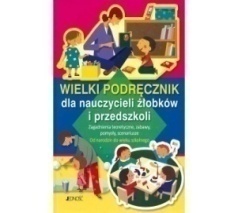 szt.1433Muzyczna pedagogika zabawy w pracy z grupąpojęcia animacji muzycznej poprzez wykorzystanie metod pedagogiki zabawy oraz cennych informacji o praktyce warsztatowej. Płyta CD zawierająca 26 nagrań do poszczególnych zabaw, piosenek i tańców. format A4.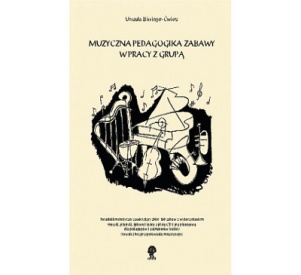 szt.1434.Hans Christia Andersen, Calineczka i inne baśnie Andersena, wyd. Zielona Sowaszt1435Małgorzata Wojciechowicz, Rok wierszem malowany, wyd. Iwanowskiszt1436Hanna Łochocka O wróbelku Elemelku, wyd. Nasza Księgarnia szt1437Martynka. Moje pierwsze historyjki, wyd. Papilonszt1438Martynka. Twoja przyjaciółka, wyd. Papilonszt1439Martynka opowiada historyjki o zwierzątkach, wyd. Papilonszt1440Martynka. Najlepsze przygody. Zbiór opowiadań, wyd. Papilonszt1441Martynka poznaje świat. Zbiór opowiadań, wyd. Papilonszt1442Martynka w krainie baśni. Zbiór opowiadań, wyd. Papilonszt1443Wielka encyklopedia zwierząt, Wydawnictwo Publicat SAszt1444Ptaki Polski, Elżbieta Zarych, Wyd. Biały Kotszt1445Encyklopedia tematyczna. Ziemia. Veronique Chantraine, Veronique Sarano, Wyd. Olesiejukszt1446Wielka księga zwierząt, Elżbieta Jarmołkiewiczszt1447Na ścieżkach wiedzy. 100 tańców, Wyd. Bellonaszt1448Na ścieżkach wiedzy. 100 kwiatów, Wyd. Bellonaszt1449Na ścieżkach wiedzy. 100 flag, Wyd. Bellonaszt1450Na ścieżkach wiedzy. 100 instrumentów, Wyd. Bellonaszt1451Na ścieżkach wiedzy. 100 części ciała, Wyd. Bellonaszt1452Na ścieżkach wiedzy. 100 gwiazd i planet, Wyd. Bellonaszt1453Encyklopedia. Wulkany i trzęsienia Ziemi, Wyd. Artiszt1454Encyklopedia. Układ słoneczny, Wyd. Artiszt1455Encyklopedia. Ciało człowieka, Wyd. Artiszt1456Encyklopedia. Muzyka, taniec, teatr, Wyd. Artiszt1457Encyklopedia. Góry, Wyd. Artiszt1458Encyklopedia ilustrowana. Skarby architektury, Wyd. Fenixszt1459Encyklopedia. Rośliny, Wyd. Artiszt1460Encyklopedia przedszkolaka, Krakowskie Wydawnictwo Naukoweszt1461Bajka o rybaku i rybce, J. Tuwim, Wyd. Wilgaszt1462Ptasie radio, J. Tuwim, Wyd. Olesiejukszt1463Lokomotywa, J. Tuwim, Wyd. G&Pszt1464Maluchy rosną nie tylko wiosną, CD+książka, KLANZAszt1465Folkowa zabawa, cz.1, CD+książka, KLANZAszt1466Folkowa zabawa, cz.2, CD+książka, KLANZAszt1467Inspirowane folklorem, CD+książka, KLANZAszt1468Kiedy maluchy zmieniają się w zuchy, CD+książka, KLANZAszt1469Muzyczna pedagogika zabawy w pracy z grupą, CD+książka, KLANZAszt1470Muzyka i ruch dla każdego, CD+książka, KLANZAszt1471.Od samby do walca wiedeńskiego, CD+książka, KLANZAszt1472Roztańczone, rozśpiewane, rozbawione przedszkole, CD+książka, KLANZAszt1473Taneczna gratka dla wnuczka i dziadka, CD+książka, KLANZAszt1474Taneczne spotkania z Klanzą, CD+książka, KLANZAszt1475Tańce dla każdego wieku, CD+książka, KLANZAszt1476Tańce i zabawy dla grupy, CD+książka, KLANZAszt1477Tańce integracyjne w pracy z grupą, CD+książka, KLANZAszt1478Tańce, pląsy i zabawy przy muzyce, cz.1, CD+książka, KLANZAszt1479Tańczymy razem, CD+książka, KLANZAszt1480.Piosenki dla przedszkolaka z płytą CD, Wyd. Skrzatszt1481Przedszkolaki- piosenki dla dzieci, Wyd. Siedmiorógszt1482„Przedszkolaka hity”, 3 x CDkpl1483Duży słownik polsko-niemiecki w twardej okładce Szt.10484Wielki słownik niemiecko-polski- Wielki słownik niemiecko-polski, uwzględnia hasła ze współczesnego języka: potocznego i literackiego Podaje liczne neologizmy oraz zapożyczenia z języka angielskiego Zawiera terminy fachowe, szczególnie z takich dziedzin jak: ekonomia, informatyka, media, prawo, technika i sportSzt.1485Wielki słownik polsko-niemiecki- Wielki słownik polsko-niemiecki, okładka twarda. Uwzględnia hasła ze współczesnego języka: potocznego i literackiego. Podaje liczne neologizmy oraz zapożyczenia z języka angielskiegoZawiera terminy fachowe, szczególnie z takich dziedzin jak: ekonomia, informatyka, media, prawo, technika i sportCzęść leksykograficzna słownika wzbogacona jest o informacje kulturoweSzt.1486Powszechny słownik hiszpańsko-polski, polsko-hiszpański, autor:  Antonio Martí Marca, Juan Martí Marca, Barbara Jardel.Szt.8487Czasowniki hiszpańskie, autor: Jacek Perlin, Maria Milewska-Rodrigues.Szt.8488Idiomy hiszpańskie, autor: Małgorzata Koszla-Szymańska, Jesús Pulido Ruiz.Szt.2489Wielki słownik polsko-hiszpański z suplementem T 1,2,  autor Oskar Perlin.Szt.1